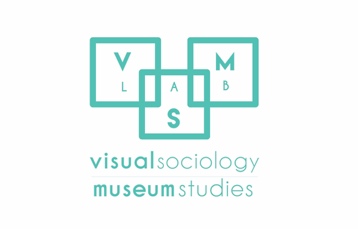 Application Form for Internship ProgramVisual Sociology and Museum Studies LabPlease fill in the application accordingly and e-mail it to theopisti.stylianou@cut.ac.cy ADDITIONAL MATERIAL:Along with this application please send a detailed CV.(OPTIONAL) If you are a visual artist we encourage you to send a small sample of your work (PDF file under 4MB or link to your website)Personal/ Contact detailsPersonal/ Contact detailsTitle (Mr, Ms)Title (Mr, Ms)Name/SurnameName/SurnameGenderDate of birthNationalityNationalityPermanent addressPermanent addressCityPost codeTelephoneFaxEmail addressEmail addressDates available for internship program (please specify exact dates)Dates available for internship program (please specify exact dates)B.          EducationB.          EducationSecondary Education (with main subjects, from dd/mm/yy to dd/mm/yy)Secondary Education (with main subjects, from dd/mm/yy to dd/mm/yy)Higher education (University/ College, Course title/ subject, from dd/mm/yy to dd/mm/yy)Higher education (University/ College, Course title/ subject, from dd/mm/yy to dd/mm/yy)Other educational achievements (prizes or awards)Other educational achievements (prizes or awards)C.           Other information (Interests/ Hobbies)C.           Other information (Interests/ Hobbies)D.          Write a proposal expressing your interest working with the VSMS Lab and how this will benefit your future development (200-300 words)D.          Write a proposal expressing your interest working with the VSMS Lab and how this will benefit your future development (200-300 words)References (Please supply the names and contact details of two referees - we will only contact the referees if necessary)References (Please supply the names and contact details of two referees - we will only contact the referees if necessary)Name/Surname:Job position:Email address:Telephone:Name/Surname:Job position:Email address:Telephone:Name/Surname:Job position:Email address:Telephone:Name/Surname:Job position:Email address:Telephone: